Prolongement de la séance du jeudi 14 maiTrigonométrie (1)Niveau 3eExercice 1 :Exercice 2 : Exercice 3 : Dans chaque cas, préciser le nom du triangle rectangle permettant de calculer le cosinus de l’angle demandé et exprimer ce cosinus comme quotient de deux côtés.Exercice 4 : 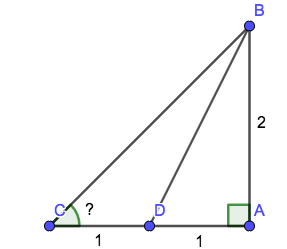 Dans la figure ci-dessous, calculer :la mesure du segment BCla mesure d el’angle Le cosinus et le sinus de l’angle Complète les étiquettes avec l’un des termes suivants : hypoténuse ; côté adjacent à l’angle  ; côté opposé à l’angle 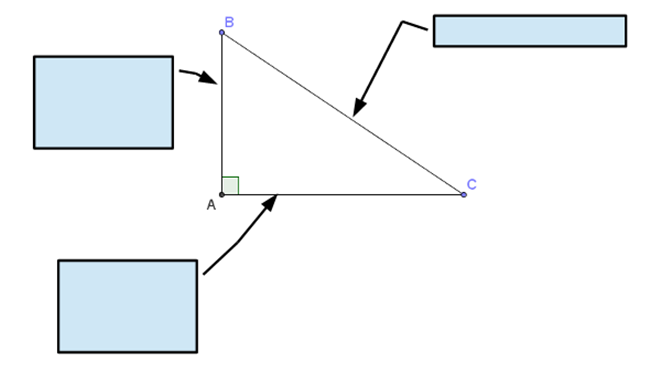 Complète : 
cos() = ……….Calculer la longueur AC au mètre près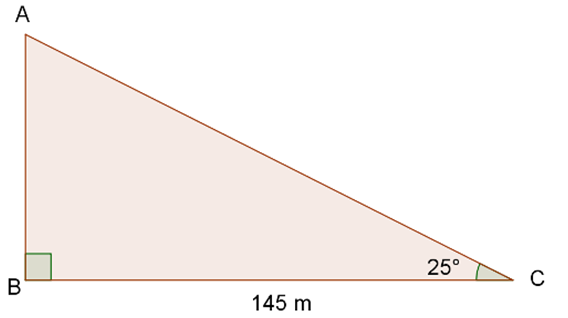 Calculer la longueur AB au mètre près. 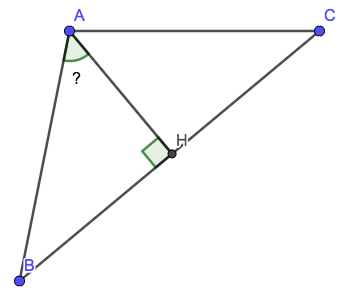 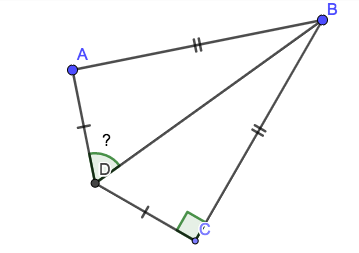 